Муниципальное бюджетное общеобразовательное учреждение  «Зыковская средняя общеобразовательная школа»Рабочая программа  учебного курса «родной язык (Русский)» 1-4 классСоставлена на основе примерной программы по учебному предмету «Русский родной язык» ДЛЯ ОБРАЗОВАТЕЛЬНЫХ ОРГАНИЗАЦИЙ, реализующих программы НАЧАЛЬного общего образования О. М. Александрова, Л. А. Вербицкая, С. И. Богданов (Одобрена решением федерального учебно-методического объединения по общему образованию от 04.03.2019, Протокол №1/19)Программу составили                                         Бекетова Любовь Федоровна                                                                                  Кулагина Вера Александровна                                                                           Даурова Елена Викторовна                                                                                  Демьяненко Елена Николаевна  с. Зыково, 2019 г.Пояснительная записка     Рабочая программа учебного предмета «Русский родной язык»  разработана на основе требований федерального государственного образовательного стандарта начального общего образования (приказ Министерства образования и науки Российской Федерации от 6 октября 2009 года № 373 «Об утверждении федерального государственного образовательного стандарта начального общего образования» в редакции приказа Минобрнауки России от 31 декабря 2015 г. № 1576) к результатам освоения основной образовательной программы начального общего  образования по учебному предмету «Русский родной язык», входящему в образовательную область «Родной язык и литературное чтение на родном языке», ООПНОО «МБОУ «Зыковская СОШ», примерной программы по предмету «Русский родной язык» Александрова, Л. А. Вербицкая, С. И. Богданов (Одобрена решением федерального учебно-методического объединения по общему образованию от 04.03.2019, Протокол №1/19)Программа ориентирована на использование УМКРусский родной язык. 1 класс. Учебник для  общеобразовательных организаций. О. М. Александрова и др. – М.: Учебная литература,2018гРусский родной язык. 2 класс. Учебник для  общеобразовательных организаций. О. М. Александрова и др. – М.: Учебная литература,2018гРусский родной язык. 3 класс. Учебник для  общеобразовательных организаций. О. М. Александрова и др. – М.: Учебная литература,2018гРусский родной язык.4 класс. Учебник для  общеобразовательных организаций. О. М. Александрова и др. – М.: Учебная литература,2018гЦели изучения учебного предмета «Русский родной  язык»•расширение представлений о русском языке как духовной и культурной ценности народа;•совершенствование  коммуникативных умений, развитие языковой интуиции; •включение учащихся в практическую речевую деятельность на русском языке;•первое знакомство с фактами истории родного языка.Место учебного предмета «Русский родной язык» в учебном планеПримерная программа предмета «Русский родной язык»  рассчитана на общую учебную нагрузку в объеме 203 часа (33 часа в 1 классе, по 34 часа  во 2 и 3 классах, 34 часа в 4 классе). В учебном плане школы на изучение данного предмета выделяется   119 ч.: в 1 классе  0,5 ч из части формируемой участниками образовательных отношений, 17 часов во втором полугодии, так как в первом полугодии у обучающиеся 1 класса в рамках предмета «Русский язык» идет «Обучение грамоте», курс «Русский родной язык» вводится после того как обучающиеся закончат букварный период.2-4 класс по 34 часа в год (1 час в неделю)Прохождение программы обеспечивается за счет пересечения тем с предметом «Русский язык» и курсом внеурочной деятельности «Детская риторика», реализуемом в 1 классе.Общая характеристика учебного предмета «Родной язык (русский)»Русский язык является государственным языком Российской Федерации, средством межнационального общения и объединения народов России. Содержание курса «Русский родной язык» направлено на удовлетворение потребности обучающихся в изучении родного языка как инструмента познания национальной культуры и самореализации в ней.    Учебный предмет «Русский родной язык» не ущемляет права тех обучающихся, которые изучают иные (не русский) родные языки, поэтому учебное время, отведённое на изучение данной дисциплины, не может рассматриваться как время для углублённого изучения основного курса «Русский язык».	Важнейшими задачами курса являются приобщение обучающихся к фактам русской языковой истории в связи с историей русского народа, формирование первоначальных представлений младших школьников о сходстве и различиях русского и других языков в контексте богатства и своеобразия языков, национальных традиций и культур народов России и мира; расширение представлений о русской языковой картине мира, о национальном языке как базе общезначимых нравственно-интеллектуальных ценностей, поведенческих стереотипов и т. п., что способствует воспитанию патриотического чувства, гражданственности, национального самосознания и уважения к языкам и культурам других народов нашей страны и мира.  Основные содержательные линии программы учебного предмета «Родной язык(русский)»Первый блок – «Русский язык: прошлое и настоящее» – включает содержание, обеспечивающее расширение знаний об истории русского языка, о происхождении слов, об изменениях значений общеупотребительных слов. Данный блок содержит сведения о взаимосвязи языка и истории, языка и культуры народа, сведения о национально-культурной специфике русского языка, об общем и специфическом в языках и культурах русского и других народов России и мира. Второй блок – «Язык в действии» – включает содержание, обеспечивающее наблюдение за употреблением языковых единиц, развитие базовых умений и навыков использования языковых единиц в учебных и практических ситуациях; формирование первоначальных представлений о нормах современного русского литературного языка, развитие потребности обращаться к нормативным словарям современного русского литературного языка и совершенствование умений пользоваться словарями. Третий блок – «Секреты речи и текста» – связан с совершенствованием четырёх видов речевой деятельности в их взаимосвязи, развитием коммуникативных навыков младших школьников (умениями определять цели общения, адекватно участвовать в речевом общении); расширением практики применения правил речевого этикета. Одним из ведущих содержательных центров данного блока является работа с текстами: развитие умений понимать, анализировать предлагаемые тексты и создавать собственные тексты разных функционально-смысловых типов, жанров, стилистической принадлежности.Планируемые результаты освоения учебного курса1 классЛичностные:У учащихся будут сформированы:ориентация в нравственном содержании и смысле поступков как собственных, так и окружающих людей(на уровне, соответствующем возрасту);осознание роли речи в общении людей;понимание богатства и разнообразия языковых средств для выражения мыслей и чувств; внимание к мелодичности народной звучащей речи;устойчивой учебно-познавательной мотивации учения, интереса к изучению курса развития речи;чувство прекрасного – уметь чувствовать красоту и выразительность речи, стремиться к совершенствованию речи; интерес к изучению языка.Регулятивные УУД:Обучающиеся научатся:	определять и формировать цель деятельности на уроке с помощью учителя;проговаривать последовательность действий на уроке;учиться высказывать своё предположение (версию) на основе работы с иллюстрацией учебника; учиться работать по предложенному учителем плануПознавательные УУД:Обучающиеся научатся:ориентироваться в учебнике (на развороте, в оглавлении, в условных обозначениях); находить ответы на вопросы в тексте, иллюстрациях;делать выводы в результате совместной работы класса и учителя;преобразовывать информацию из одной формы в другую: подробно пересказывать небольшие тексты.Коммуникативные УУД:Обучающиеся научатся:оформлять свои мысли в устной и письменной форме (на уровне предложения или небольшого текста);слушать и понимать речь других;выразительно читать и пересказывать текст;договариваться с одноклассниками совместно с учителем о правилах поведения и общения и следовать им;учиться работать в паре, группе; выполнять различные роли (лидера исполнителя).Предметные результаты:Обучающиеся научатся: распознавать слова, обозначающие предметы традиционного русского быта (дом, одежда), понимать значение устаревших слов по указанной тематике; использовать словарные статьи для определения лексического значения слова; понимать значение русских пословиц и поговорок, связанных с изученными темами; произносить слова с правильным ударением (в рамках изученного); осознавать смыслоразличительную роль ударения; различать этикетные формы обращения в официальной и неофициальной речевой ситуации; владеть правилами корректного речевого поведения в ходе диалога; использовать в речи языковые средства для свободного выражения мыслей и чувств на родном языке адекватно ситуации общения; владеть различными приемами слушания научно-познавательных и художественных текстов об истории языка и культуре русского народа; анализировать информацию прочитанного и прослушанного текста: выделять в нем наиболее существенные факты. 2 классЛичностные:У учащихся будут сформированы:ориентация в нравственном содержании и смысле поступков как собственных, так и окружающих людей (на уровне, соответствующем возрасту);осознание роли речи в общении людей;понимание богатства и разнообразия языковых средств для выражения мыслей и чувств; внимание к мелодичности народной звучащей речи;устойчивой учебно-познавательной мотивации учения, интереса к изучению курса развития речи.чувство прекрасного – уметь чувствовать красоту и выразительность речи, стремиться к совершенствованию речи;интерес к изучению языка. РегулятивныеУчащиеся научатся на доступном уровне:адекватно воспринимать оценку учителя;вносить необходимые дополнения, исправления в свою работу;в сотрудничестве с учителем ставить конкретную учебную задачу на основе соотнесения того, что уже известно и усвоено, и того, что еще неизвестно.составлять план решения учебной проблемы совместно с учителем;в диалоге с учителем вырабатывать критерии оценки и определять степень успешности своей работы и работы других в соответствии с этими критериями.Познавательные:Учащиеся научатся:осуществлять поиск необходимой информации для выполнения учебных заданий, используя справочные материалы;моделировать различные языковые единицы (слово, предложение);использовать на доступном уровне логические приемы мышления (анализ, сравнение, классификацию, обобщение)выделять существенную информацию из небольших читаемых текстов.вычитывать все виды текстовой информации: по факту, подтекстовую, концептуальную;пользоваться словарями, справочниками;строить рассуждения.Коммуникативные:Учащиеся научатся:вступать в диалог (отвечать на вопросы, задавать вопросы,  уточнять непонятное);договариваться и приходить к общему решению, работая в паре;участвовать в коллективном обсуждении учебной проблемы;строить продуктивное взаимодействие и сотрудничество со сверстниками и взрослыми;выражать свои мысли с соответствующими возрасту полнотой и точностью;быть терпимыми к другим мнениям, учитывать их в совместной работе.оформлять свои мысли в устной и письменной форме с учетом речевых ситуаций;адекватно использовать речевые средства для решения различных коммуникативных задач;владеть ( в соответствии с возрастными особенностями) монологической и диалогической формами речи.Предметные  результатыОбучающиеся будут знать: антонимы, синонимы, пословицы, загадки, фразеологизмы;изобразительно-выразительные средства языка: сравнения, олицетворение, эпитеты;типы текстов: повествование, описаниеуметь:распознавать слова, обозначающие предметы традиционного русского быта, понимать значение устаревших слов по указанной тематике; использовать словарные статьи для определения лексического значения слова; понимать значение русских пословиц и поговорок, связанных с изученными темами; произносить слова с правильным ударением (в рамках изученного); осознавать смыслоразличительную роль ударения; определять прямое и переносное значение слова;распознавать типы текстов;устанавливать связь предложений в тексте;выделять многозначные слова, фразеологизмы в тексте. восстанавливать деформированный текст;устанавливать связи между словами в словосочетании и предложении;составлять планы различных видов.3 классЛичностные результаты: формирование у ребёнка ценностных ориентиров в области языкознания; воспитание уважительного отношения к творчеству как своему, так и других людей; развитие самостоятельности в поиске решения различных речевых задач; формирование духовных и эстетических потребностей; воспитание готовности к отстаиванию своего мнения; отработка навыков самостоятельной и групповой работы. Регулятивные УУДПроговаривать последовательность действий на уроке. Учиться работать по предложенному учителем плану. Учиться отличать верно выполненное задание от неверного.Учиться совместно с учителем и другими учениками давать эмоциональную оценку деятельности класса на уроке. Основой для формирования этих действий служит соблюдение технологии оценивания образовательных достижений. Познавательные УУДОриентироваться в своей системе знаний: отличать новое от уже известного с помощью учителя. Делать предварительный отбор источников информации: ориентироваться в учебнике (на развороте, в оглавлении, в словаре).Добывать новые знания: находить ответы на вопросы, используя учебник, свой жизненный опыт и информацию, полученную на уроках. Перерабатывать полученную информацию: делать выводы в результате совместной работы всего класса. Коммуникативные УУДУметь донести свою позицию до собеседника; Уметь оформить свою мысль в устной и письменной форме (на уровне одного предложения или небольшого текста). Уметь слушать и понимать высказывания собеседников.Уметь выразительно читать и пересказывать содержание текста. Учиться согласованно работать в группе: а) учиться планировать работу в группе; б) учиться распределять работу между участниками проекта; в) понимать общую задачу проекта и точно выполнять свою часть работы; г) уметь выполнять различные роли в группе (лидера, исполнителя, критика).Предметные результаты:Обучающиеся будут знать: изобразительно-выразительные средства языка: метафора, антонимы, синонимы, пословицы, загадки, фразеологизмы;типы текстов: рассуждение, повествование, описание;стили речи: разговорный и книжный (художественный и научный);структуру текста рассужденияуметь:распознавать и понимать значение устаревших слов по указанной тематике; использовать словарные статьи для определения лексического значения слова; понимать значение русских пословиц и поговорок, связанных с изученными темами; произносить слова с правильным ударением (в рамках изученного); определять тему текста и основную мысль;распознавать типы текстов;устанавливать связь предложений в тексте;выделять многозначные слова, фразеологизмы в тексте;определять грамматические значения заимствованных слов;строить словообразовательные цепочки.4 классЛичностные:У учащихся будут сформированы:ориентация в нравственном содержании и смысле поступков как собственных, так и окружающих людей(на уровне, соответствующем возрасту);осознание роли речи в общении людей;понимание богатства и разнообразия языковых средств для выражения мыслей и чувств; внимание к мелодичности народной звучащей речи;устойчивой учебно-познавательной мотивации учения, интереса к изучению курса развития речи;чувство прекрасного – уметь чувствовать красоту и выразительность речи, стремиться к совершенствованию речи;интерес к изучению языка.РегулятивныеУчащиеся научатся на доступном уровне:адекватно воспринимать оценку учителя;вносить необходимые дополнения, исправления в свою работу;в сотрудничестве с учителем ставить конкретную учебную задачу на основе соотнесения того, что уже известно и усвоено, и того, что еще неизвестно;составлять план решения учебной проблемы совместно с учителем;в диалоге с учителем вырабатывать критерии оценки и определять степень успешности своей работы и работы других в соответствии с этими критериями.Познавательные:Учащиеся научатся:осуществлять поиск необходимой информации для выполнения учебных заданий, используя справочные материалы;моделировать различные языковые единицы (слово, предложение);использовать на доступном уровне логические приемы мышления (анализ, сравнение, классификацию, обобщение)выделять существенную информацию из небольших читаемых текстов.вычитывать все виды текстовой информации: фактуальную, подтекстовую, концептуальную;пользоваться словарями, справочниками;строить рассуждения.Коммуникативные:Учащиеся научатся:вступать в диалог (отвечать на вопросы, задавать вопросы, уточнять непонятное);договариваться и приходить к общему решению, работая в паре;участвовать в коллективном обсуждении учебной проблемы;строить продуктивное взаимодействие и сотрудничество со сверстниками и взрослыми;выражать свои мысли с соответствующими возрасту полнотой и точностью;быть терпимыми к другим мнениям, учитывать их в совместной работе;оформлять свои мысли в устной и письменной форме с учетом речевых ситуаций;адекватно использовать речевые средства для решения различных коммуникативных задач;владеть монологической и диалогической формами речи.Предметные  результатыОбучающиеся будут знать: многозначные слова, омонимы, синонимы, антонимы, омоформы, омофоны ;изобразительно-выразительные средства языка: метафоры, сравнения, олицетворение, эпитеты;стили речи: разговорный и книжный (художественный, научный), газетно-публицистический;особенности эпистолярного жанра; типы текстов;основные элементы композиции текста.уметь:распознавать и понимать значение устаревших слов по указанной тематике; использовать словарные статьи для определения лексического значения слова; понимать значение русских пословиц и поговорок, связанных с изученными темами; уместно использовать  изученные средства общения в устных высказываниях (жесты, мимика, телодвижения, интонацию);выразительно читать небольшой текст по  образцу;определять степень вежливого поведения, учитывать ситуацию общения;вступать в контакт и поддерживать его, умение благодарить, приветствовать, прощаться, используя соответствующие этикетные формы; быть хорошим слушателем;определять лексическое значение слова;отличать текст как тематическое и смысловое единство от набора предложений;редактировать предложения;определять по заголовку, о чем говорится в тексте, выделять в тексте опорные слова;сочинять на основе данного сюжета, используя средства выразительности;распознавать типы текстов;устанавливать связь основных элементов композиции текста;распознавать стили речи.Чтение. Работа с текстом (метапредметные результаты)Выпускники приобретут первичные навыки работы с содержащейся в текстах информацией в процессе чтения соответствующих возрасту литературных, учебных, научно­познавательных текстов, инструкций. Выпускники научатся осознанно читать тексты с целью удовлетворения познавательного интереса, освоения и использования информации. Выпускники овладеют элементарными навыками чтения информации, представленной в наглядно-символической форме, приобретут опыт работы с текстами, содержащими рисунки, таблицы, схемы.выпускников будут развиты такие читательские действия, как поиск информации, выделение нужной для решения практической или учебной задачи информации, систематизация, сопоставление, анализ и обобщение имеющихся в тексте идей и информации, их интерпретация и преобразование. Учащиеся смогут использовать полученную из разного вида текстов информацию для установления несложных причинно-следственных связей и зависимостей, объяснения, обоснования утверждений, а также принятия решений в простых учебных и практических ситуациях.Выпускники получат возможность научиться самостоятельно организовывать поиск информации. Они приобретут первичный опыт критического отношения к получаемой информации, сопоставления ее с информацией из других источников и имеющимся жизненным опытом.Работа с текстом: поиск информации и понимание прочитанного.Выпускник научится:находить в тексте конкретные сведения, факты, заданные в явном виде;определять тему и главную мысль текста;делить тексты на смысловые части, составлять план текста;вычленять содержащиеся в тексте основные события иустанавливать их последовательность; упорядочивать информацию по заданному основанию;сравнивать между собой объекты, описанные в тексте, выделяя 2—3 существенных признака;понимать информацию, представленную в неявном виде (например, находить в тексте несколько примеров, доказывающих приведенное утверждение; характеризовать явление по его описанию; выделять общий признак группы элементов);понимать информацию, представленную разными способами: словесно, в виде таблицы, схемы, диаграммы;понимать текст, опираясь не только на содержащуюся в нем информацию, но и на жанр, структуру, выразительные средства текста;использовать различные виды чтения: ознакомительное, изучающее, поисковое, выбирать нужный вид чтения в соответствии с целью чтения;ориентироваться в соответствующих возрасту словарях и справочниках. Выпускник получит возможность научиться:использовать формальные элементы текста (например, подзаголовки, сноски) дляпоиска нужной информации;работать с несколькими источниками информации;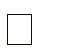 сопоставлять информацию, полученную из нескольких источников.Работа с текстом: преобразование и интерпретация информации Выпускник научится:пересказывать текст подробно и сжато, устно и письменно;соотносить факты с общей идеей текста, устанавливать простые связи, не показанные в тексте напрямую;формулировать несложные выводы, основываясь на тексте; находить аргументы, подтверждающие вывод;сопоставлять и обобщать содержащуюся в разных частях текста информацию;составлять на основании текста небольшое монологическое высказывание, отвечая на поставленный вопрос.Выпускник получит возможность научиться: делать выписки из прочитанных текстов с учетом цели их дальнейшего использования;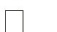 составлять небольшие письменные аннотации к тексту, отзывы о прочитанном.Работа с текстом: оценка информацииВыпускник научится:высказывать оценочные суждения и свою точку зрения о прочитанном тексте;оценивать содержание, языковые особенности и структуру текста; определять место и роль иллюстративного ряда в тексте;на основе имеющихся знаний, жизненного опыта подвергать сомнению достоверность прочитанного, обнаруживать недостоверность получаемых сведений, пробелы в информации и находить пути восполнения этих пробелов;участвовать в учебном диалоге при обсуждении прочитанного или прослушанноготекста.Выпускник получит возможность научиться:Сопоставлять различные точки зренияСоотносить позицию автора с собственной точкой зренияВ процессе работы с одним или несколькими источниками выявлять достовернку, противоречивую информацию.Формирование ИКТ­компетентности обучающихся (метапредметные результаты)Учащиеся приобретут опыт работы с информационными объектами, в которых объединяются текст, наглядно-графические изображения, цифровые данные, неподвижные и движущиеся изображения, звук, ссылки и базы данных и которые могут передаваться как устно, так и с помощью телекоммуникационных технологий или размещаться в Интернете.Учащиеся познакомятся с различными средствами информационно-коммуникационных технологий (ИКТ), освоят общие безопасные и эргономичные принципы работы с ними; осознают возможности различных средств ИКТ для использования в обучении, развития собственной познавательной деятельности и общей культуры.Они приобретут первичные навыки обработки и поиска информации при помощи средств ИКТ: научатся вводить различные виды информации в компьютер: текст, звук, изображение, цифровые данные; создавать, редактировать, сохранять и передавать медиасообщения.Выпускники научатся оценивать потребность в дополнительной информации для решения учебных задач и самостоятельной познавательной деятельности;определять возможные источники ее получения; критически относиться к информации и к выбору источника информации.Они научатся планировать, проектировать и моделировать процессы в простых учебных и практических ситуациях.В результате использования средств и инструментов ИКТ и ИКТ-ресурсов для решения разнообразных учебно-познавательных и учебно-практических задач, охватывающих содержание всех изучаемых предметов, у обучающихся будут формироваться и развиваться необходимые универсальные учебные действия и специальные учебные умения, что заложит основу успешной учебной деятельности в средней и старшей школе.Знакомство со средствами ИКТ, гигиена работы с компьютером Выпускник научится:• использовать безопасные для органов зрения, нервной системы, опорно­двигательного аппарата эргономичные приемы работы с компьютером и другими средствами ИКТ; выполнять компенсирующие физические упражнения (мини­зарядку);организовывать систему папок для хранения собственной информации в компьютере.Технология ввода информации в компьютер: ввод текста, запись звука, изображения, цифровых данных Выпускник научится:вводить информацию в компьютер с использованием различных технических средств (фото- и видеокамеры, микрофона и т. д.), сохранять полученную информацию, набирать небольшие тексты на родном языке; набирать короткие тексты на иностранном языке, использовать компьютерный перевод отдельных слов;рисовать (создавать простые изображения)на графическом планшете;сканировать рисунки и тексты.Выпускник получит возможность научиться использовать программу распознавания сканированного текста на русском языке.Обработка и поиск информацииВыпускник научится:подбирать подходящий по содержанию и техническому качеству результат видеозаписи и фотографирования, использовать сменные носители (флэш-карты);описывать по определенному алгоритму объект или процесс наблюдения, записывать аудиовизуальную и числовую информацию о нем, используя инструменты ИКТ;собирать числовые данные в естественно-научных наблюдениях и экспериментах, используя цифровые датчики, камеру, микрофон и другие средства ИКТ, а также в ходе опроса людей;редактировать тексты, последовательности изображений, слайды в соответствии с коммуникативной или учебной задачей, включая редактирование текста, цепочек изображений, видео- и аудиозаписей, фотоизображений;пользоваться основными функциями стандартного текстового редактора, использовать полуавтоматический орфографический контроль; использовать, добавлять и удалять ссылки в сообщениях разного вида; следовать основным правилам оформления текста;искать информацию в соответствующих возрасту цифровых словарях и справочниках, базах данных, контролируемом Интернете, системе поиска внутри компьютера; составлять список используемых информационных источников (в том числе с использованием ссылок);заполнять учебные базы данных.Выпускник получит возможность научиться грамотно формулировать запросы при поиске в сети Интернет и базах данных, оценивать, интерпретировать и сохранятьнайденную информацию; критически относиться к информации и к выбору источника информации.Создание, представление и передача сообщений Выпускник научится:создавать текстовые сообщения с использованием средств ИКТ, редактировать, оформлять и сохранять их;создавать простые сообщения в виде аудио- и видеофрагментов или последовательности слайдов с использованием иллюстраций, видеоизображения, звука, текста;готовить и проводить презентацию перед небольшой аудиторией: создавать план презентации, выбирать аудиовизуальную поддержку, писать пояснения и тезисы для презентации;создавать простые схемы, диаграммы, планы и пр.;создавать простые изображения, пользуясь графическими возможностями компьютера; составлять новое изображение из готовых фрагментов (аппликация);размещать сообщение в информационной образовательной среде образовательной организации;пользоваться основными средствами телекоммуникации; участвовать в коллективной коммуникативной деятельности в информационной образовательной среде, фиксировать ход и результаты общения на экране и в файлах.Выпускник получит возможность научиться: представлять данные;  создавать музыкальные произведения с использованием компьютера и музыкальной клавиатуры, в том числе из готовых музыкальных фрагментов и «музыкальных петель».Планирование деятельности, управление и организация Выпускник научится:создавать движущиеся модели и управлять ими в компьютерно управляемых средах (создание простейших роботов);определять последовательность выполнения действий, составлять инструкции (простые алгоритмы) в несколько действий, строить программы для компьютерного исполнителя с использованием конструкций последовательного выполнения и повторения;планировать несложные исследования объектов и процессов внешнего мира.Выпускник получит возможность научиться: проектировать несложные объекты и процессы реального мира, своей собственной деятельности и деятельности группы, включая навыки роботехнического проектирования, моделировать объекты и процессы реального мира.Изменения внесенные в примерную программу (1 КЛАСС)Изменения внесенные в авторскую программу (2 КЛАСС)Изменения внесенные в авторскую программу ( 3 КЛАСС)Изменения внесенные в авторскую программу ( 4 КЛАСС)Содержание, учебно – тематическое планирование по курсу «Родной русский язык» с указанием количества часов, отводимых на освоение каждой темы и описанием основных видов деятельности2класс3 класс4 класс Описание учебно-методического и материально-технического обеспечения образовательной деятельности.Перечень учебно – методического обеспечения1. Русский родной язык. 1 класс. Учебник для  общеобразовательных организаций. О. М. Александрова и др. – М.: Учебная литература,2018г2. Русский родной язык. 2 класс. Учебник для  общеобразовательных организаций. О. М. Александрова и др. – М.: Учебная литература,2018г3. Русский родной язык. 3 класс. Учебник для  общеобразовательных организаций. О. М. Александрова и др. – М.: Учебная литература,2018г4. Русский родной язык.4 класс. Учебник для  общеобразовательных организаций. О. М. Александрова и др. – М.: Учебная литература,2018г5. Методические рекомендаций к программе «Родной язык (русский)» (1- 4 класс) (авторского коллектива О. М. Александрова, М. И. Кузнецова, Л. В. Петленко и др.)                                                                       Материально-технические средства:•  Интерактивная доска.•  Проектор.•  Компьютерная техника.Рассмотрено на методическом объединении учителей начальных классов  Протокол № от ________________2019 г.Руководитель МОЯкушева И.А. СОГЛАСОВАНО на методическом советеМБОУ «Зыковская СОШ»Протокол № ______от _________________2019 г. Зам.директора по УРАлександрова Н.А.«Утверждаю»Директор МБОУ «Зыковская СОШ»____________________Загородний Е.И. Приказ №  от _________________2019 г. РазделКол-во часов в примерной программеКоличество часов в рабочей программе Раздел 1. Русский язык: прошлое и настоящее 12 часов7Раздел 2. Язык в действии 10 часов5Раздел 3. Секреты речи и текста 9 часов5         Резерв2 часа0ИТОГО33ч17ч.РазделКол-во часов в примерной программеКоличество часов в рабочей программе Раздел 1. Русский язык: прошлое и настоящее 25 часов7Раздел 2. Язык в действии 15 часов12Раздел 3. Секреты речи и текста 25 часов15         Резерв3 часа0ИТОГО68 ч34 ч.РазделКол-во часов в примерной программеКоличество часов в рабочей программе Раздел 1. Русский язык: прошлое и настоящее 25 часов7Раздел 2. Язык в действии 15 часов12Раздел 3. Секреты речи и текста 25 часов15         Резерв3 часа0ИТОГО68 ч34 ч.РазделКол-во часов в примерной программеКоличество часов в рабочей программе Раздел 1. Русский язык: прошлое и настоящее 25 часов7Раздел 2. Язык в действии 15 часов12Раздел 3. Секреты речи и текста 25 часов15         Резерв3 часа0ИТОГО68 ч34 ч.№Наименование раздела, содержаниеОсновные виды деятельностиВсего часовФорма контроля1Раздел 1. Секреты речи и текста 	Секреты диалога: учимся разговаривать друг с другом и со взрослыми. Диалоговая форма устной речи.  Стандартные обороты речи для участия в диалоге (Как вежливо попросить? Как похвалить товарища? Как правильно поблагодарить?). Цели и виды вопросов (вопрос-уточнение, вопрос как запрос на новое содержание). различают этикетные формы обращения в официальной и неофициальной речевой ситуации; владеют правилами корректного речевого поведения в ходе диалога; используют  в речи языковые средства для свободного выражения мыслей и чувств на родном языке адекватно ситуации общения; владеют различными приемами слушания научно-познавательных и художественных текстов об истории языка и культуре русского народа; анализируют  информацию прочитанного и прослушанного текста: выделяют в нем наиболее существенные факты. умеют различать группы слов, предложений связанных по смыслу от простого набора слов, составлять текст.умеют делить текст на предложения, составлять текст из предложений на заданную тему, находять главные строки текста, озаглавливают его.5 ч2Раздел 2. Язык в действии Как нельзя произносить слова (пропедевтическая работа по предупреждению ошибок в произношении слов).Смыслоразличительная роль ударения.Звукопись в стихотворном художественном тексте.Наблюдение за сочетаемостью слов (пропедевтическая работа по предупреждению ошибок в сочетаемости слов).Произносит слова с правильным ударением (в рамках изученного); осознавает смыслоразличительную роль ударения; определяют однозначность или многозначность слова;определяют  лексическое значение  многозначного слова  по предметным картинкам, контексту5чпроверочная работаРаздел 3. Русский язык: прошлое и настоящееСведения об истории русской письменности: как появились буквы современного русского алфавита. Особенности оформления книг в Древней Руси: оформление красной строки и заставок. Практическая работа: «Оформление буквиц и заставок».  Слова, обозначающие предметы традиционного русского быта: 1) Дом в старину: что как называлось (изба, терем, хоромы, горница, светлица, светец, лучина и т. д.).  2) Как называлось то, во что одевались в старину: (кафтан, кушак, рубаха,  сарафан, лапти и т.д.)  Имена в малых жанрах фольклора (в пословицах, поговорках, загадках, прибаутках).Творческая работа: «Словарь в картинках».Распознают слова и понимают значение устаревших слов по указанной тематике; используют словарные статьи для определения лексического значения слова; учатся понимать значение русских пословиц и поговорок, связанных с изученными темами создают книжку с пословицами с устаревшими словами в картинках.7чПрактическая работа: «Оформление буквиц и заставок».  Итоговая творческая работа: «Словарь в картинках».Итого:                                                                                                                                               17чИтого:                                                                                                                                               17чИтого:                                                                                                                                               17чИтого:                                                                                                                                               17чИтого:                                                                                                                                               17ч СодержаниеХарактеристика деятельности обучающихсяФорма контроляРаздел 1. Русский язык: прошлое и настоящее 7 ч.Раздел 1. Русский язык: прошлое и настоящее 7 ч.Раздел 1. Русский язык: прошлое и настоящее 7 ч.По одежке встречают.  Слова, называющие то, во что раньше одевались дети (например, шубейка, тулуп, шапка, валенки, сарафан, рубаха, лапти).распознают и понимают значение устаревших слов по указанной тематике; используют словарные статьи для определения лексического значения слова; учатся понимать значение русских пословиц и поговорок, связанных с изученными темами выполняют проектное заданиеРжаной хлебушко калачу дедушка.  Слова, называющие то, что ели в старину (например, тюря, полба, каша, щи, похлебка, бублик, коврижка, ватрушка), какие из них сохранились до наших днейраспознают и понимают значение устаревших слов по указанной тематике; используют словарные статьи для определения лексического значения слова; учатся понимать значение русских пословиц и поговорок, связанных с изученными темами выполняют проектное заданиеЛюбишь кататься – люби и саночки возить.  Слова, называющие игры, забавы,игрушки (например, городки, салочки, салазки, санки, волчок, свистулька).распознают и понимают значение устаревших слов по указанной тематике; используют словарные статьи для определения лексического значения слова; учатся понимать значение русских пословиц и поговорок, связанных с изученными темами выполняют проектное заданиеВ решете воду не удержишь. . слова, называющие домашнюю утварь и орудия труда (например, ухват, ушат, ступа, плошка, крынка, ковш, решето, веретено, серп, коса, плуг)распознают и понимают значение устаревших слов по указанной тематике; используют словарные статьи для определения лексического значения слова; учатся понимать значение русских пословиц и поговорок, связанных с изученными темами выполняют проектное заданиеСамовар кипит – уходить не велит.  Пословицы и поговорки, фразеологизмы возникновение которых связано с предметами и явлениями традиционного русского быта (например, каши не сваришь, ни за какие коврижки).распознают и понимают значение устаревших слов по указанной тематике; используют словарные статьи для определения лексического значения слова; учатся понимать значение русских пословиц и поговорок, связанных с изученными темами выполняют проектное заданиеПроектное задание: Словарь «Почему это так называется». распознают и понимают значение устаревших слов по указанной тематике; используют словарные статьи для определения лексического значения слова; учатся понимать значение русских пословиц и поговорок, связанных с изученными темами выполняют проектное заданиеПроектное заданиеРаздел 2. Язык в действии 12 чРаздел 2. Язык в действии 12 чРаздел 2. Язык в действии 12 чПомогает ли ударение различать слова?работают со словарем ударений.различают слова, которые по разному звучат, но называют одно и тоже. Подбирают синонимы, следят за выразительностью речиправильно расставляют ударение в словах; подбирают слова близкие по значению и противоположные по значению;находят антонимы в пословицах.находят в тексте фразеологизмы;объясняют значение фразеологизмов; уместно употребляют крылатые слова в речи; объясняют и  применяют пословицы в своей речи.определяют лексическое значение слова по словарю, контексту;выделяют слова в переносном значении в тексте, сравнивают прямое и переносное значения, определяют основу переноса значения;конструируют образное выражение (сравнение, олицетворение) по образцу, из данных учителем слов, используют слова с переносным значением при составлении предложений.Проверочная работаПропедевтическая работа по предупреждению ошибок в произношении слов в речиработают со словарем ударений.различают слова, которые по разному звучат, но называют одно и тоже. Подбирают синонимы, следят за выразительностью речиправильно расставляют ударение в словах; подбирают слова близкие по значению и противоположные по значению;находят антонимы в пословицах.находят в тексте фразеологизмы;объясняют значение фразеологизмов; уместно употребляют крылатые слова в речи; объясняют и  применяют пословицы в своей речи.определяют лексическое значение слова по словарю, контексту;выделяют слова в переносном значении в тексте, сравнивают прямое и переносное значения, определяют основу переноса значения;конструируют образное выражение (сравнение, олицетворение) по образцу, из данных учителем слов, используют слова с переносным значением при составлении предложений.Проверочная работаформирование понятия «синонимы». формирование понятия «антонимы». Развивать внимательное отношение к языкуработают со словарем ударений.различают слова, которые по разному звучат, но называют одно и тоже. Подбирают синонимы, следят за выразительностью речиправильно расставляют ударение в словах; подбирают слова близкие по значению и противоположные по значению;находят антонимы в пословицах.находят в тексте фразеологизмы;объясняют значение фразеологизмов; уместно употребляют крылатые слова в речи; объясняют и  применяют пословицы в своей речи.определяют лексическое значение слова по словарю, контексту;выделяют слова в переносном значении в тексте, сравнивают прямое и переносное значения, определяют основу переноса значения;конструируют образное выражение (сравнение, олицетворение) по образцу, из данных учителем слов, используют слова с переносным значением при составлении предложений.Проверочная работаКак появляются фразеологизмы и пословицы? Знакомство с понятием «фразеологизмы» и «пословица»работают со словарем ударений.различают слова, которые по разному звучат, но называют одно и тоже. Подбирают синонимы, следят за выразительностью речиправильно расставляют ударение в словах; подбирают слова близкие по значению и противоположные по значению;находят антонимы в пословицах.находят в тексте фразеологизмы;объясняют значение фразеологизмов; уместно употребляют крылатые слова в речи; объясняют и  применяют пословицы в своей речи.определяют лексическое значение слова по словарю, контексту;выделяют слова в переносном значении в тексте, сравнивают прямое и переносное значения, определяют основу переноса значения;конструируют образное выражение (сравнение, олицетворение) по образцу, из данных учителем слов, используют слова с переносным значением при составлении предложений.Проверочная работаКак можно объяснить значение слова? Переносное значение слова. Продолжить работу над понятием «слово».Сведения о прямом и переносном значении слова.работают со словарем ударений.различают слова, которые по разному звучат, но называют одно и тоже. Подбирают синонимы, следят за выразительностью речиправильно расставляют ударение в словах; подбирают слова близкие по значению и противоположные по значению;находят антонимы в пословицах.находят в тексте фразеологизмы;объясняют значение фразеологизмов; уместно употребляют крылатые слова в речи; объясняют и  применяют пословицы в своей речи.определяют лексическое значение слова по словарю, контексту;выделяют слова в переносном значении в тексте, сравнивают прямое и переносное значения, определяют основу переноса значения;конструируют образное выражение (сравнение, олицетворение) по образцу, из данных учителем слов, используют слова с переносным значением при составлении предложений.Проверочная работаРаздел 3. Секреты речи и текста 15 чРаздел 3. Секреты речи и текста 15 чРаздел 3. Секреты речи и текста 15 чТипы текстов: описание, повествование.выбирают из текста словосочетания для описания; по вопросам составляют описание предмета, существа;составляют текст по опорным словам и по плану.находят в деформированном тексте начало рассказа и продолжают  составлять рассказ;устанавливают связь событий и соединяют события линией, записывают рассказ.делят текст на части, выделяют в каждой части самое важное; различают картинный план, цитатный план.участвуют в различных видах диалога; упражняются в различных приемах общения.Проверочная работа стекстомУчимся связывать предложения в тексте. . Работа над деформированным текстом.выбирают из текста словосочетания для описания; по вопросам составляют описание предмета, существа;составляют текст по опорным словам и по плану.находят в деформированном тексте начало рассказа и продолжают  составлять рассказ;устанавливают связь событий и соединяют события линией, записывают рассказ.делят текст на части, выделяют в каждой части самое важное; различают картинный план, цитатный план.участвуют в различных видах диалога; упражняются в различных приемах общения.Проверочная работа стекстомЗачем нужен план?  Продолжить работу над выработкой умения составлять план. Познакомить с разными видами планавыбирают из текста словосочетания для описания; по вопросам составляют описание предмета, существа;составляют текст по опорным словам и по плану.находят в деформированном тексте начало рассказа и продолжают  составлять рассказ;устанавливают связь событий и соединяют события линией, записывают рассказ.делят текст на части, выделяют в каждой части самое важное; различают картинный план, цитатный план.участвуют в различных видах диалога; упражняются в различных приемах общения.Проверочная работа стекстомУчаствуем в диалогах.. Приемы общения: убеждение, уговаривание, просьба, похвала и др., сохранение инициативы в диалоге, уклонение от инициативы в диалоге, завершение диалога (например, как выразить несогласие; как убедить товарища).выбирают из текста словосочетания для описания; по вопросам составляют описание предмета, существа;составляют текст по опорным словам и по плану.находят в деформированном тексте начало рассказа и продолжают  составлять рассказ;устанавливают связь событий и соединяют события линией, записывают рассказ.делят текст на части, выделяют в каждой части самое важное; различают картинный план, цитатный план.участвуют в различных видах диалога; упражняются в различных приемах общения.Проверочная работа стекстомИтоговый тест 1ч. выполняют итоговую работуИтоговая контрольная работаТема СодержаниеХарактеристика деятельности учащихсяФорма контроляРаздел 1. Русский язык: прошлое и настоящее 7чРаздел 1. Русский язык: прошлое и настоящее 7чРаздел 1. Русский язык: прошлое и настоящее 7чЭкскурсия по старому городу. слова, описывающие город (например, конка, карета, городовой, фонарщик, лавка, купец, приказчик, полицмейстер, мастеровой )распознают и понимают значение устаревших слов по указанной тематике; используют словарные статьи для определения лексического значения слова; учатся понимать значение русских пословиц и поговорок, связанных с изученными темами выполняют проектное заданиеПроектРусский народный костюм слова, называющие то, во что раньше одевались, элементы женского русского костюма (например, кафтан, зипун, армяк, навершник, душегрея, салоп,  кушак, понева, передник, кокошник, кичка, сорока, позатыльник)распознают и понимают значение устаревших слов по указанной тематике; используют словарные статьи для определения лексического значения слова; учатся понимать значение русских пословиц и поговорок, связанных с изученными темами выполняют проектное заданиеПроектПроектное задание: «Русский народный костюм»распознают и понимают значение устаревших слов по указанной тематике; используют словарные статьи для определения лексического значения слова; учатся понимать значение русских пословиц и поговорок, связанных с изученными темами выполняют проектное заданиеПроектРаздел 2. Язык в действии 12 ч.Раздел 2. Язык в действии 12 ч.Раздел 2. Язык в действии 12 ч.Как правильно произносить слова. . Пропедевтическая работа по предупреждению ошибок в произношении слов в речиработают со словарем ударений.учатся подбирать и употреблять метафоры, сравнения, эпитеты и олицетворение в устной и письменной речи; работают со словарем синонимов.находят в тексте фразеологизмы; объясняют значение фразеологизмов; учатся уместно употреблять крылатые слова в речи.знакомятся с заимствованными словами; учатся определять грамматические значения заимствованных слов.упражняются в словообразовании; работают с морфемно-словообразовательным словаремПроверочная работаИзобразительно- выразительные средства языка: метафора, эпитет, сравнение, олицетворение. . Продолжить знакомство с изобразительно-выразительными средствами языка, их назначениемработают со словарем ударений.учатся подбирать и употреблять метафоры, сравнения, эпитеты и олицетворение в устной и письменной речи; работают со словарем синонимов.находят в тексте фразеологизмы; объясняют значение фразеологизмов; учатся уместно употреблять крылатые слова в речи.знакомятся с заимствованными словами; учатся определять грамматические значения заимствованных слов.упражняются в словообразовании; работают с морфемно-словообразовательным словаремПроверочная работаФразеологизмы.  фразеологизмы и крылатые выраженияработают со словарем ударений.учатся подбирать и употреблять метафоры, сравнения, эпитеты и олицетворение в устной и письменной речи; работают со словарем синонимов.находят в тексте фразеологизмы; объясняют значение фразеологизмов; учатся уместно употреблять крылатые слова в речи.знакомятся с заимствованными словами; учатся определять грамматические значения заимствованных слов.упражняются в словообразовании; работают с морфемно-словообразовательным словаремПроверочная работаОткуда приходят слова? . Заимствованные слова. Грамматические значения заимствованных слов.работают со словарем ударений.учатся подбирать и употреблять метафоры, сравнения, эпитеты и олицетворение в устной и письменной речи; работают со словарем синонимов.находят в тексте фразеологизмы; объясняют значение фразеологизмов; учатся уместно употреблять крылатые слова в речи.знакомятся с заимствованными словами; учатся определять грамматические значения заимствованных слов.упражняются в словообразовании; работают с морфемно-словообразовательным словаремПроверочная работаКак растет слово?    Знакомство с элементами словообразованияработают со словарем ударений.учатся подбирать и употреблять метафоры, сравнения, эпитеты и олицетворение в устной и письменной речи; работают со словарем синонимов.находят в тексте фразеологизмы; объясняют значение фразеологизмов; учатся уместно употреблять крылатые слова в речи.знакомятся с заимствованными словами; учатся определять грамматические значения заимствованных слов.упражняются в словообразовании; работают с морфемно-словообразовательным словаремПроверочная работаРаздел 3. Секреты речи и текста 15чРаздел 3. Секреты речи и текста 15чРаздел 3. Секреты речи и текста 15чТемы текстов. Основная мысль текста. Опорные слова.  Определение темы текста, основной мысли; совершенствовать навыки определения опорных слов.учатся определять тему текста, основную мысль; определять опорные (ключевые) слова в тексте; на основе опорных слов создавать текст.знакомятся со структурой текста рассуждения; учатся составлять тексты рассужденияучатся определять стилистическую принадлежность текстов, составлять текст в заданном стилеСочинениеСочинение на тему: «Мой выходной день». учатся определять тему текста, основную мысль; определять опорные (ключевые) слова в тексте; на основе опорных слов создавать текст.знакомятся со структурой текста рассуждения; учатся составлять тексты рассужденияучатся определять стилистическую принадлежность текстов, составлять текст в заданном стилеСочинениеТипы текста. Рассуждение. . Познакомить со структурой текста рассуждения. Составлять рассуждение в художественном и научном стиляхучатся определять тему текста, основную мысль; определять опорные (ключевые) слова в тексте; на основе опорных слов создавать текст.знакомятся со структурой текста рассуждения; учатся составлять тексты рассужденияучатся определять стилистическую принадлежность текстов, составлять текст в заданном стилеСочинениеСтили речи: разговорный и книжный  ( художественный и научный). Исследовать разговорный стиль речи, художественный; обсудитьучатся определять тему текста, основную мысль; определять опорные (ключевые) слова в тексте; на основе опорных слов создавать текст.знакомятся со структурой текста рассуждения; учатся составлять тексты рассужденияучатся определять стилистическую принадлежность текстов, составлять текст в заданном стилеСочинениеКультура общения. Исследовать правила речевого этикета во время спора, дискуссии.уметь соблюдать речевой этикет в споре, дискуссии.Итоговый тествыполняют итоговую работуТема СодержаниеХарактеристика деятельности учащихсяФорма контроляРаздел 1. Русский язык: прошлое и настоящее 7ч.Раздел 1. Русский язык: прошлое и настоящее 7ч.Раздел 1. Русский язык: прошлое и настоящее 7ч.Путешествие в прошлое Слова, называющие части тела человека (например, перст, очи, ланита, чело, выя, уста, око, шуйца, десница );распознают слова и понимают значение устаревших слов по указанной тематике; используют словарные статьи для определения лексического значения слова; учатся понимать значение русских пословиц и поговорок, связанных с изученными темами создают книжку с пословицами с устаревшими словами в картинках.Проектное заданиеРусский богатырь слова, называющие доспехи древнего русского воина (например, копье, древко, кальчуга, шлем, науши, бармица, )распознают слова и понимают значение устаревших слов по указанной тематике; используют словарные статьи для определения лексического значения слова; учатся понимать значение русских пословиц и поговорок, связанных с изученными темами создают книжку с пословицами с устаревшими словами в картинках.Проектное заданиеЧем мерили в старину? слова, называющие старинные меры (например, аршин, сажень, пядь, локоть и т.д)распознают слова и понимают значение устаревших слов по указанной тематике; используют словарные статьи для определения лексического значения слова; учатся понимать значение русских пословиц и поговорок, связанных с изученными темами создают книжку с пословицами с устаревшими словами в картинках.Проектное заданиеПроектное задание: Пословицы с устаревшими словами в картинках. распознают слова и понимают значение устаревших слов по указанной тематике; используют словарные статьи для определения лексического значения слова; учатся понимать значение русских пословиц и поговорок, связанных с изученными темами создают книжку с пословицами с устаревшими словами в картинках.Проектное заданиеРаздел 2. Язык в действии. 12 ч.Раздел 2. Язык в действии. 12 ч.Раздел 2. Язык в действии. 12 ч.Омонимы, омофоны, омоформы, Формирование  представления об омонимах, омофонах, омоформах. Повторение: отличие многозначного слова от омонимов.знакомятся с омофонами и омоформами и учатся их определять.упражняются в различении многозначного слова от омонима.работают со словарем ударений.работают с фразеологизмами; заменяют  слова фразеологизмами; объясняют смысл фразеологизма; используют в речи.читают тексты, в которых использованы диалектизмы.учатся  уместно употреблять  пословицы в речи; знакомятся с афоризмамиучатся составлять текст по заданной пословице.Сочинение по пословицеКак правильно произносить слова. . Пропедевтическая работа по предупреждению ошибок в произношении слов в речизнакомятся с омофонами и омоформами и учатся их определять.упражняются в различении многозначного слова от омонима.работают со словарем ударений.работают с фразеологизмами; заменяют  слова фразеологизмами; объясняют смысл фразеологизма; используют в речи.читают тексты, в которых использованы диалектизмы.учатся  уместно употреблять  пословицы в речи; знакомятся с афоризмамиучатся составлять текст по заданной пословице.Сочинение по пословицеФразеологизмы. Продолжить формирование представления о фразеологизмах. Уметь определять слова с переносным значением слова.знакомятся с омофонами и омоформами и учатся их определять.упражняются в различении многозначного слова от омонима.работают со словарем ударений.работают с фразеологизмами; заменяют  слова фразеологизмами; объясняют смысл фразеологизма; используют в речи.читают тексты, в которых использованы диалектизмы.учатся  уместно употреблять  пословицы в речи; знакомятся с афоризмамиучатся составлять текст по заданной пословице.Сочинение по пословицеДиалектизмы. Формирование представления о диалектизмах. Диалекты в литературном языке.знакомятся с омофонами и омоформами и учатся их определять.упражняются в различении многозначного слова от омонима.работают со словарем ударений.работают с фразеологизмами; заменяют  слова фразеологизмами; объясняют смысл фразеологизма; используют в речи.читают тексты, в которых использованы диалектизмы.учатся  уместно употреблять  пословицы в речи; знакомятся с афоризмамиучатся составлять текст по заданной пословице.Сочинение по пословицеРабота с пословицами и поговорками. Знакомство с афоризмами.знакомятся с омофонами и омоформами и учатся их определять.упражняются в различении многозначного слова от омонима.работают со словарем ударений.работают с фразеологизмами; заменяют  слова фразеологизмами; объясняют смысл фразеологизма; используют в речи.читают тексты, в которых использованы диалектизмы.учатся  уместно употреблять  пословицы в речи; знакомятся с афоризмамиучатся составлять текст по заданной пословице.Сочинение по пословицеСочинение по пословицезнакомятся с омофонами и омоформами и учатся их определять.упражняются в различении многозначного слова от омонима.работают со словарем ударений.работают с фразеологизмами; заменяют  слова фразеологизмами; объясняют смысл фразеологизма; используют в речи.читают тексты, в которых использованы диалектизмы.учатся  уместно употреблять  пословицы в речи; знакомятся с афоризмамиучатся составлять текст по заданной пословице.Сочинение по пословицеРаздел 3. Секреты речи и текста 15 ч.Раздел 3. Секреты речи и текста 15 ч.Раздел 3. Секреты речи и текста 15 ч.Художественный стиль. Знакомство с художественным стилем. Составление текста в художественном стиле.анализируют тексты разных стилей; выявляют особенности художественного стиля; пробуют самостоятельно составить небольшой рассказ в художественном стиле.знакомятся с основными элементами композиции текста; учатся их находить в текстеупражняются в определении элементов композиции в деформированном тексте; восстанавливают и записывают текстпродумывают содержание рассказа и его композицию; составляют план рассказа; записывают опорные слова; составляют черновой вариант текста; редактируют; записывают чистовой вариант текста.знакомятся  с жанрами газетного стиля; упражняются в определении газетного жанразнакомятся с особенностями эпистолярного жанра; пробуют самостоятельно написать письмо другу, в котором бы просматривались такие части: обращение к адресату, рассказ о событиях, изложение своих мыслей, добрые пожелания адресату.Проверочная работа с текстом.СочинениеКомпозиция текста. Основные элементы композиции. Знакомство с основными элементами композиции текста.анализируют тексты разных стилей; выявляют особенности художественного стиля; пробуют самостоятельно составить небольшой рассказ в художественном стиле.знакомятся с основными элементами композиции текста; учатся их находить в текстеупражняются в определении элементов композиции в деформированном тексте; восстанавливают и записывают текстпродумывают содержание рассказа и его композицию; составляют план рассказа; записывают опорные слова; составляют черновой вариант текста; редактируют; записывают чистовой вариант текста.знакомятся  с жанрами газетного стиля; упражняются в определении газетного жанразнакомятся с особенностями эпистолярного жанра; пробуют самостоятельно написать письмо другу, в котором бы просматривались такие части: обращение к адресату, рассказ о событиях, изложение своих мыслей, добрые пожелания адресату.Проверочная работа с текстом.СочинениеКомпозиция. Работа с деформированным текстом. Упражнения в определении элементов композициианализируют тексты разных стилей; выявляют особенности художественного стиля; пробуют самостоятельно составить небольшой рассказ в художественном стиле.знакомятся с основными элементами композиции текста; учатся их находить в текстеупражняются в определении элементов композиции в деформированном тексте; восстанавливают и записывают текстпродумывают содержание рассказа и его композицию; составляют план рассказа; записывают опорные слова; составляют черновой вариант текста; редактируют; записывают чистовой вариант текста.знакомятся  с жанрами газетного стиля; упражняются в определении газетного жанразнакомятся с особенностями эпистолярного жанра; пробуют самостоятельно написать письмо другу, в котором бы просматривались такие части: обращение к адресату, рассказ о событиях, изложение своих мыслей, добрые пожелания адресату.Проверочная работа с текстом.СочинениеТворческая работа. Написать рассказ на тему: «Что произошло после того, как наша кошка Мурка научилась разговаривать»анализируют тексты разных стилей; выявляют особенности художественного стиля; пробуют самостоятельно составить небольшой рассказ в художественном стиле.знакомятся с основными элементами композиции текста; учатся их находить в текстеупражняются в определении элементов композиции в деформированном тексте; восстанавливают и записывают текстпродумывают содержание рассказа и его композицию; составляют план рассказа; записывают опорные слова; составляют черновой вариант текста; редактируют; записывают чистовой вариант текста.знакомятся  с жанрами газетного стиля; упражняются в определении газетного жанразнакомятся с особенностями эпистолярного жанра; пробуют самостоятельно написать письмо другу, в котором бы просматривались такие части: обращение к адресату, рассказ о событиях, изложение своих мыслей, добрые пожелания адресату.Проверочная работа с текстом.СочинениеГазетно-публицистический стиль. Знакомство с особенностями газетно-публицистического стиляанализируют тексты разных стилей; выявляют особенности художественного стиля; пробуют самостоятельно составить небольшой рассказ в художественном стиле.знакомятся с основными элементами композиции текста; учатся их находить в текстеупражняются в определении элементов композиции в деформированном тексте; восстанавливают и записывают текстпродумывают содержание рассказа и его композицию; составляют план рассказа; записывают опорные слова; составляют черновой вариант текста; редактируют; записывают чистовой вариант текста.знакомятся  с жанрами газетного стиля; упражняются в определении газетного жанразнакомятся с особенностями эпистолярного жанра; пробуют самостоятельно написать письмо другу, в котором бы просматривались такие части: обращение к адресату, рассказ о событиях, изложение своих мыслей, добрые пожелания адресату.Проверочная работа с текстом.СочинениеЯ пишу письмо Знакомство с особенностями эпистолярного жанраанализируют тексты разных стилей; выявляют особенности художественного стиля; пробуют самостоятельно составить небольшой рассказ в художественном стиле.знакомятся с основными элементами композиции текста; учатся их находить в текстеупражняются в определении элементов композиции в деформированном тексте; восстанавливают и записывают текстпродумывают содержание рассказа и его композицию; составляют план рассказа; записывают опорные слова; составляют черновой вариант текста; редактируют; записывают чистовой вариант текста.знакомятся  с жанрами газетного стиля; упражняются в определении газетного жанразнакомятся с особенностями эпистолярного жанра; пробуют самостоятельно написать письмо другу, в котором бы просматривались такие части: обращение к адресату, рассказ о событиях, изложение своих мыслей, добрые пожелания адресату.Проверочная работа с текстом.СочинениеИтоговый тествыполняют итоговую  работуитоговая контрольная работа